Fragebogen für Mentor*innen für ein Mentoringangebot 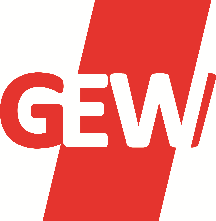 der AG Quereinstieg der GEW BERLINLiebe Kollegin, lieber Kollege,wenn Du Lust und ein bisschen Zeit hast, Kolleg*innen zu unterstützen und zu beraten, die als Quereinsteiger*innen im Berliner Schuldienst angefangen haben, füll uns bitte diesen kleinen Fragebogen aus. Alle Angaben werden vertraulich behandelt. Passende Anfragen von Quereinsteiger*innen würden wir Dir dann weiterleiten. Du entscheidest aber selbst, ob Du ein Mentoring übernimmst. Vielen Dank!Angaben zu PersonName, Vorname:Kontaktdaten: Angaben zur Ausbildung/LehrtätigkeitZusätzliche berufliche Erfahrungen oder Zusatzqualifikationen, die ich einbringen kann (z. B. in Sprachförderung, Medien- oder Konfliktberatung)Welche Form von Mentoringbeziehung wünscht Du Dir?EinzelberatungMentoring für eine Kleingruppe (bis max. … Personen)Sowohl Einzelberatung als auch Mentoring in einer Kleingruppe möglichSonstige Wünsche: Wie stellst Du Dir Deine Rolle als Mentor*in vor? Wobei könntest Du unterstützen?	 2-3 persönliche Treffen pro Schulhalbjahr	 Besuche in der Schule (z.B. Hospitation mit anschließendem Austausch)	 Konkrete Hilfe bei (akuten) Fragen	  Beratung und Hilfe bei der Vorbereitung von Unterrichtsbesuchen (Unterrichtsentwürfe)	 Vor- und Nachbereitung von UnterrichtsstundenSonstiges:Den ausgefüllten Fragebogen bitte an Maren Söder (Leiterin des Vorstandsbereichs Hochschulen / Lehrer*innenbildung) der GEW BERLIN zurücksenden: per E-Mail: Maren.Soeder@gew-berlin.de oder per Post: Maren Söder, GEW BERLIN, Ahornstr. 5, 10787 BerlinVerantwortlich und Kontakt für Rückfragen:Maren Söder: Maren.Soeder@gew-berlin.deMatthias Jähne (Referent, GEW BERLIN): Matthias.Jaehne@gew-berlin.de und Tel. 219993-59E-Mail:Telefon/Mobilam besten erreichbar: Schultyp:Lehramt:Fächer